牧者推薦函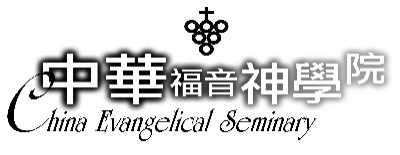 ※ 填寫說明本推薦函係申請轉科之重要審核文件，請填妥後以掛號寄送至台灣33465桃園市八德區長安街53號「中華福音神學院 教務處 收」。一般評估(以下項目請打「」)：對申請者的觀察：１.就您的觀察，申請者是否持續清楚蒙召全職事奉並瞭解轉科的目的？請說明：2. 請描述申請者在進入學院受裝備後，有那些顯著的成長：3. 就您的觀察，申請者的恩賜有哪些？請說明：4. 申請者有哪些優點或曾有那些重要表現？請列舉並說明：5. 申請者是否有某些缺、盲點或弱點請列舉並說明：綜合評估與建議：您願意推薦申請者轉科嗎？□極力推薦		□推薦		□勉強推薦但有顧慮　　□不予推薦若申請者順利轉科，您建議考生應該加強何種訓練？若您為牧長或機構負責人，申請者順利轉科後，貴會(機構)將會：(可複選)其他意見與說明：推薦者親筆簽名：                             日期：　　　　　　　　※重要提醒！填寫完成後，請密封此文件並以掛號方式郵寄至中華福音神學院 教務處※申請人資料： 推薦人資料：                                   牧長填表日期：     　年　     月      日申請人資料： 推薦人資料：                                   牧長填表日期：     　年　     月      日申請人資料： 推薦人資料：                                   牧長填表日期：     　年　     月      日申請人資料： 推薦人資料：                                   牧長填表日期：     　年　     月      日申請人資料： 推薦人資料：                                   牧長填表日期：     　年　     月      日申請人資料： 推薦人資料：                                   牧長填表日期：     　年　     月      日推薦人姓名：推薦人姓名：性別：□男　□女性別：□男　□女e-mail：e-mail：聯絡電話(公)                   (手機)聯絡電話(公)                   (手機)聯絡電話(公)                   (手機)聯絡電話(公)                   (手機)聯絡電話(公)                   (手機)職稱：教會或機構名稱教會或機構名稱教會或機構名稱與申請者關係：與申請者關係：認識申請者年數：對申請者熟識度□非常熟□熟□普通□不熟  說明：                                        □非常熟□熟□普通□不熟  說明：                                        □非常熟□熟□普通□不熟  說明：                                        □非常熟□熟□普通□不熟  說明：                                        □非常熟□熟□普通□不熟  說明：                                        項目優良可劣具體說明、描述或舉例(請擇要記錄)學習能力學習態度品行操守情緒管理健康狀況家庭生活婚姻生活兩性關係人際關係團契生活職場工作態度事奉態度同工配搭靈修禱告生活基要真理委身心志□該生已經是本會(機構)全職傳道同工□申請該生成為實習神學生□該生畢業後接納他/她為團隊事奉的成員□願意成為該生日後屬靈的導師□支持該生的教育經費□目前雖無任何規劃想法但願意持續關懷